Quaker United Nations Office 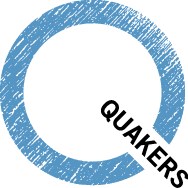 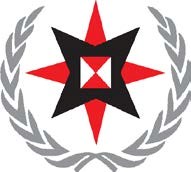 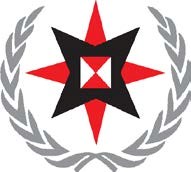 Quaker United Nations Virtual Summer School5–16 July 2021, GenevaReference formThis form is confidentialDear Friend,Thank you for agreeing to be a referee for an applicant to the Quaker United Nations Virtual Summer School 2021. We greatly appreciate your help in our selection process.The Quaker United Nations Summer School provides the opportunity for a group of roughly 25 young people to come together to learn more about Quaker work at the international level, and to develop skills and competencies relevant to the work of the United Nations. The programme is grounded in QUNO Geneva’s work, and focuses on Peace, Disarmament, Economic Systems, Human Rights, Migration, and Climate Change. You can find out more about QUNO at www.quno.org and on our social media channels.We welcome applicants of all nationalities, faiths and identities, and seek to be inclusive for all. The age range for participation is between 20 and 26, though there is some leniency for this for the right applicant. No formal qualifications are necessary to apply, but a keen interest in the United Nations is required, as well as the ability to work collaboratively with others. The programme is virtual and applicants need to be available from 2:30pm – 6pm CET on weekdays during the period 5 – 16 July 2021. English is the working language of the programme and fluency is therefore essential for all participants.We ask you to please fill out the short reference form below, save it as a PDF, and return it to qunss@quno.ch before 1st April 2021, with the subject title ‘QUNSS 2021’ followed by the applicant’s full name.Thank you again for your time.Quaker United Nations Office Quaker United Nations Summer School 5–16 July 2021, GenevaReference formThis form is confidentialName of applicant:Referee’s relationship to applicant:Referee’s place of employment:Referee’s position of employment:Referee’s email address:Referee’s phone number:1. Briefly, please comment on the suitability of the applicant’s interests and intellect for the Quaker United Nations Virtual Summer School2. Please comment on the applicant’s ability to work collaboratively with others and to contribute as an active part of a group3. Please let us know any other relevant information here, including any additional needs the applicant may have, that could ensure they are able to participate successfully in the programme